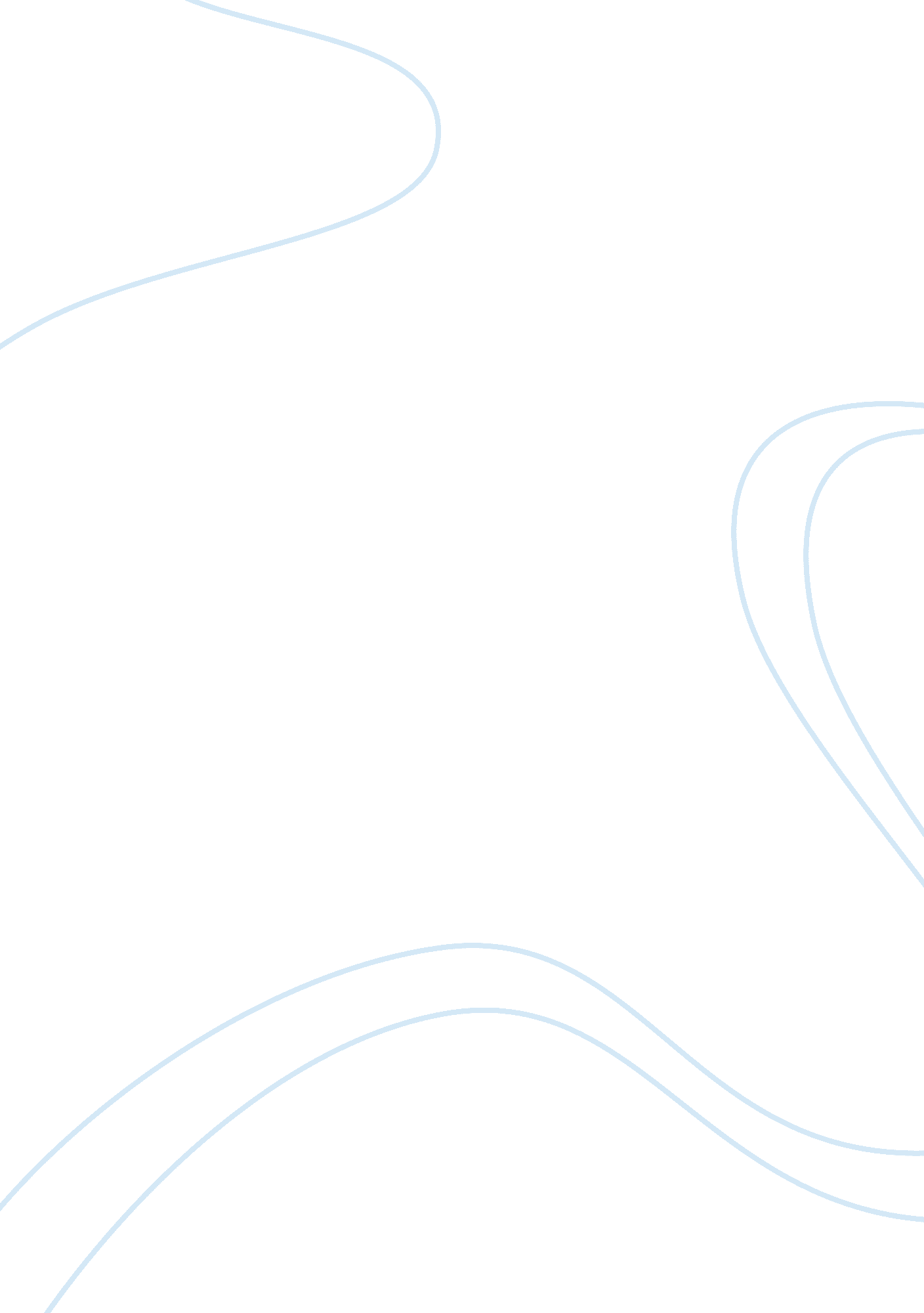 Assignment 5Education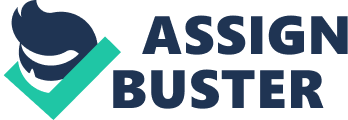 EDUCATION Topic: Question Based on the case studies, designing a curriculum generally involves a number of stages. A curriculum design is regarded as a systematic way which is used for planning instructions to be followed in an institution. Designing a curriculum involves a number of inflexible steps but nevertheless it is still a strict order which should be followed. The curriculum decisions that are made at a stage in the design are not independent to the decisions that are made at another stage and thus this is the reason why the curriculum design tends to be iterative. Some learning institutions tend to return the plan for the design in order for some of the stages to be reconsidered. From the studies some teachers in the district schools felt the need to reconsider some of the stages and thus this was looked at by the curriculum committee (Wiles & Bondi, 2004). 
Question 2 
With regards to the studies the goals of designing a curriculum for a school are many. School experience is expected to be able to foster socially and healthy responsible behaviours among all students as they gear up to become adults. A school system is required to prepare the students for future work, how to be good citizens and also how to cope up with their daily lives. This clearly shows that designing and developing a curriculum in school is a significance aspect in a students learning experience. Therefore, there is a lot that is expected from a curriculum. From the study, schools are supposed to have some considerations like medical, safety, economic, custodial that should be related to a curriculum (Wiles & Bondi, 2004). 
Question 3 
Based on the study one of the major constraint that leads to lack of attainment of the curriculum goals is the factor of having less time in designing a curriculum. Lack of sufficient time for designing and instructing of a curriculum is very crucial for district schools and any other learning institution. Based on the present situation regarding education, curriculum has been known to serve more goals with only a few having to be eliminated. Acknowledgement of this issue leads to a lot of conflict based on some of the goals. It is clearly seen that some goals in a curriculum ought to be given up if others need to be met. A danger always arises when the members of a committee have to come up with delineation of some of the goals. With regards to the study a conflict came up among the teachers when the curriculum committee had to delineate some of the goals(Wiles & Bondi, 2004). 
Question 4 
The main structural feature that should be maintained in designing a curriculum is that of distribution of the core studies as well as the electives. Based on the studies, the core components of a good curriculum are those that enable the students to participate in. However, this is not restricted to a specific venue where they can be able to accesses the common learning goals. On the other hand a well formulated set of electives can be provided for various groups of students in order to achieve the same learning goals while based in different contexts(Wiles & Bondi, 2004). 
Question 5 
Based on the studies it is important for district schools and other learning institutions to be able to design a curriculum that best suits their environment. All goals stated in a curriculum design should be attainable and none of the goals should be prioritised in the expense of another goal. Designing and developing a curriculum are regarded as important steps in the school process. Therefore, with regards to the case studies there is need for the district schools to ensure that the design and development process of the curriculum is effective(Wiles & Bondi, 2004). 
Reference 
Wiles, J.,& Bondi, J.(2004). Supervision: A guide to practice 6th Edition. Upper Saddle 
River, N, J: Pearson 